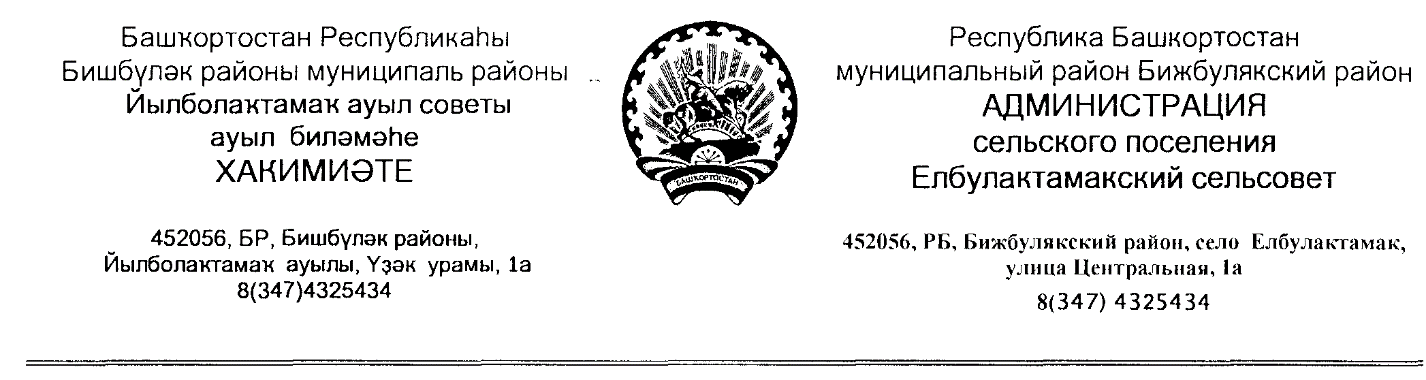      КАРАР                                         № 02                         ПОСТАНОВЛЕНИЕ  08 февраль 2024 йыл                                                                 08 февраля 2024 года       О выделении специальных мест для размещения печатных агитационных материалов на территориях избирательных участков сельского поселения Елбулактамакский сельсовет муниципального района Бижбулякский район Республики Башкортостан в период подготовки и проведения выборов Президента Российской Федерации с 15 марта по  17 марта  марта 2024 года          Руководствуясь пунктом 7 статьи  54 Федерального закона «Об основных гарантиях избирательных прав и права на участие в референдуме граждан Российской Федерации»,                                                    ПОСТАНОВЛЯЮ:на избирательном участке № 1380Выделить на территории избирательных участков по  выборам Президента Российской Федерации с 15 марта по 17 марта 2024 года специальные места для размещения агитационных материалов:1.1 с. Елбулактамак, ул. Центральная, д.1 А ,информационный стенд у забора здания сельсовета;1.2 д.Тукай, ул. Мичурина,  д.53а , информационный стенд   у здания магазина Бижбулякского РАЙПО;1.3 д.Антоновка, ул. Центральная,  д.1А ,информационный стенд у забора бывшего  ФАП. на избирательном участке №13811.1д.Качкиново , ул. Центральная , д. 38 а, доска объявлений у продуктового магазинаГлава сельского поселения:                                                            Р.Р.Нигметзянов